Geografia kl VII, 15.06.20Przeczytaj treść tematu. Zastanów się gdzie chciałbyś pojechać na wakacje i dlaczego.Temat:  Jak zaplanować wycieczkę.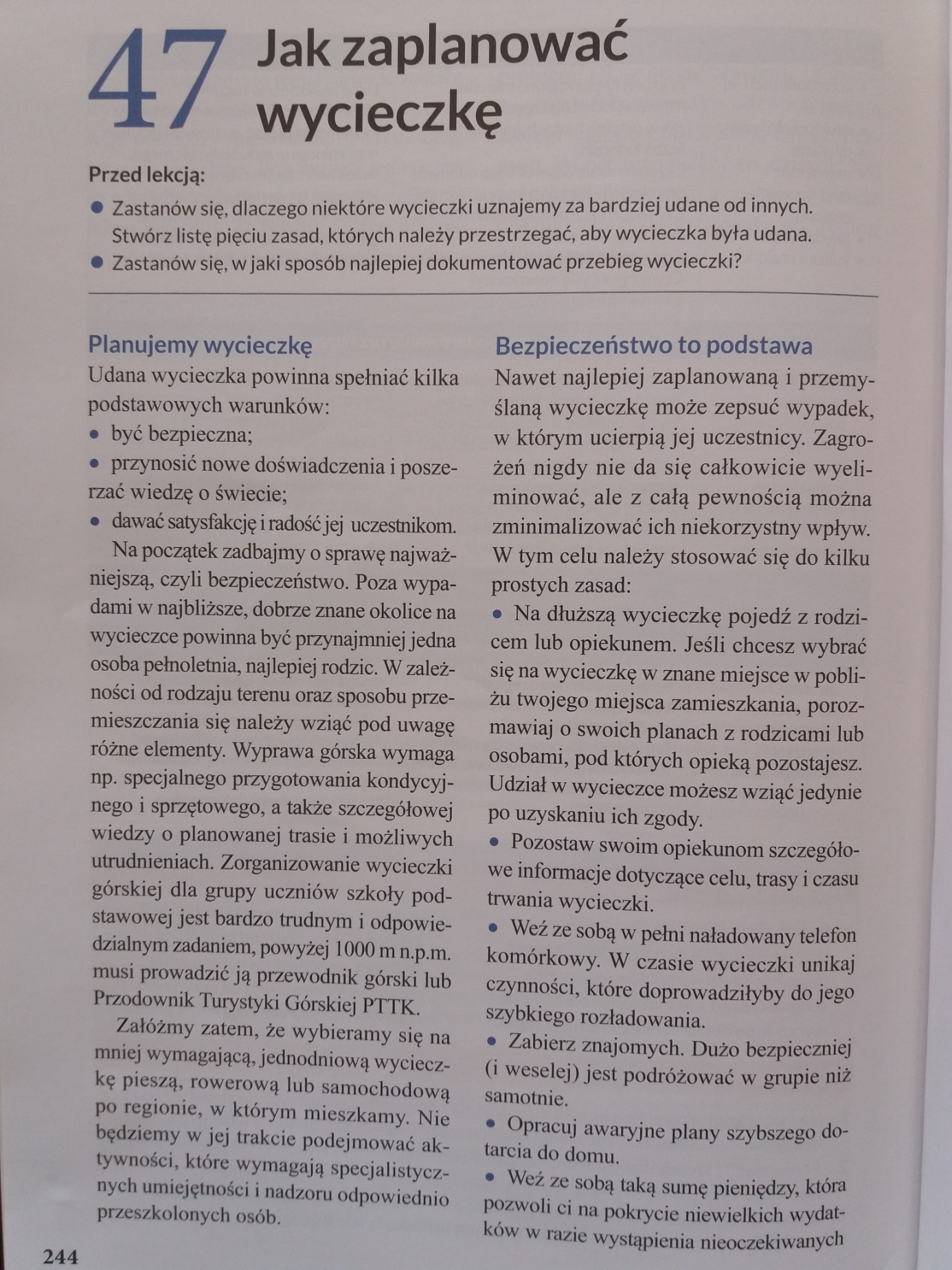 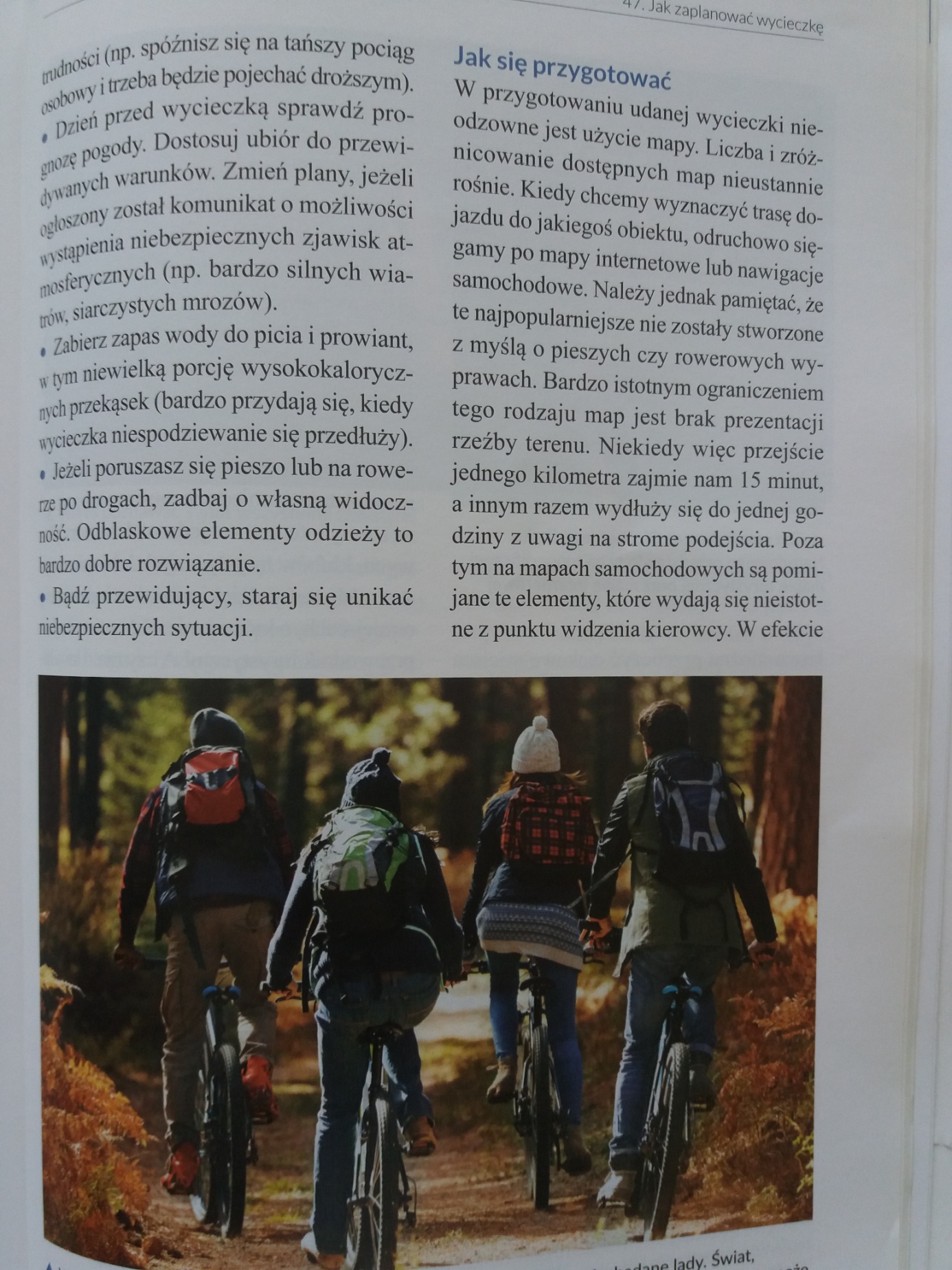 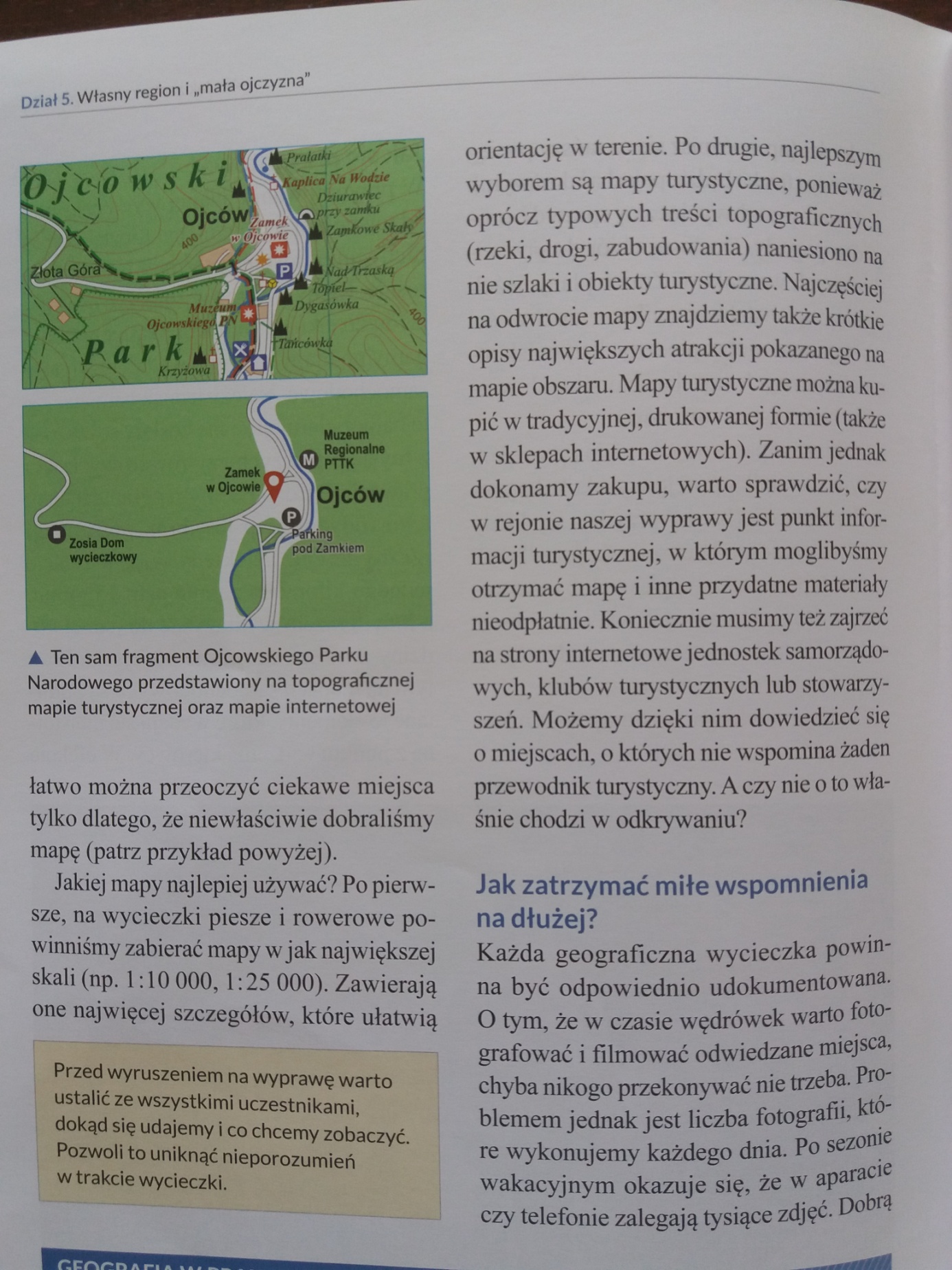 